TEST 16PART I. LISTENING ( 20 minutes) 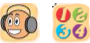 Question 1. Listen and number 	 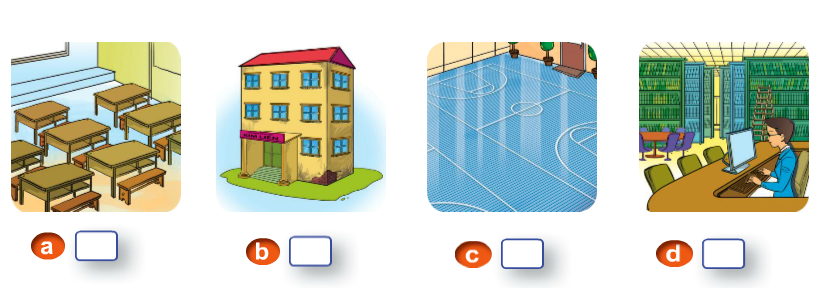       Question 2. Listen and tick.   Question 3: Listen and draw the line. Question 4: Listen and circle.	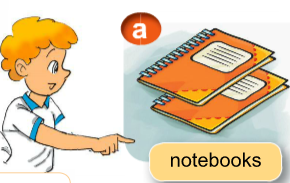 Question 5: Listen and complete. Nam	: Hello, Mr Zomboss. These are  my rulers.                           Zomboss	: (1)                           they?                                                         Linda	: Hi, Mr Zomboss. These are  my notebooks.Zomboss	: Really ?Peter	: Hello, Mr Zomboss.  These  are my (2)                       .Zomboss	: Wow. Looking good!Mai	: Hello, Mr Zomboss. (3)                      are my (4)                       cases.Zomboss	: Great!PART II:  READING AND WRITING (15 minutes)Question 6: Look and read. Put a tick () or a cross (x) in the box.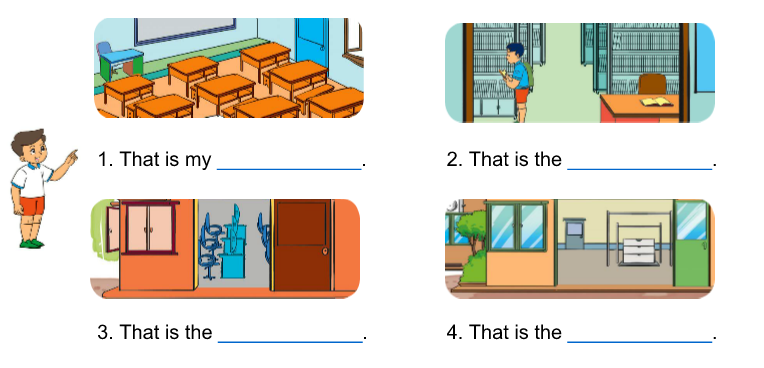 Question 7: Read and write the suitable words in the gaps.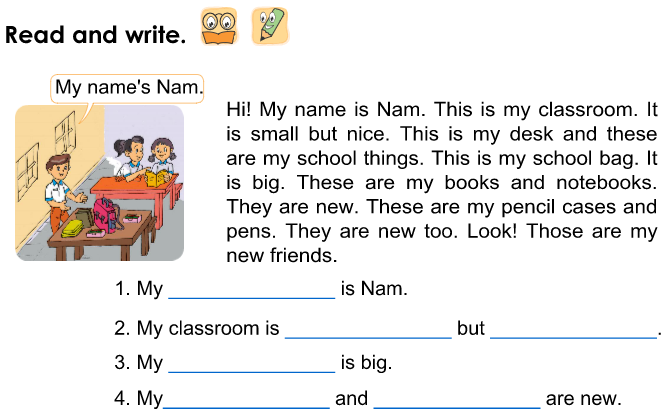 Question 8: Look at pictures. Look at the letters. Write the words.Question 9: Label each school thing with a suitable word from the box.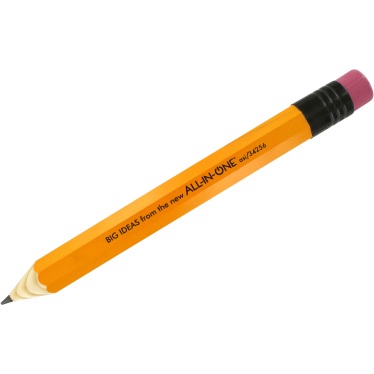 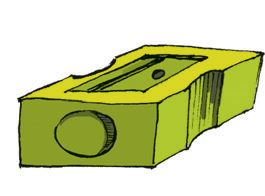 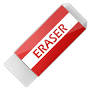 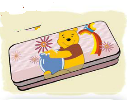 THE END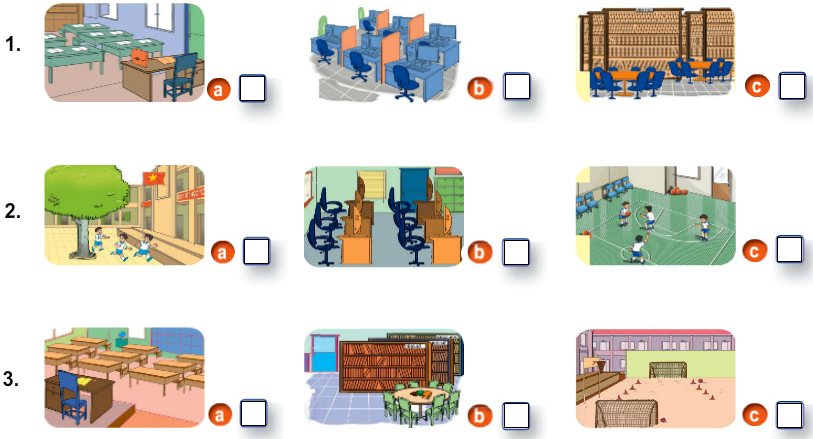 4.                    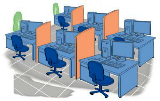 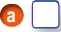 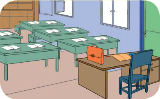 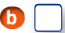 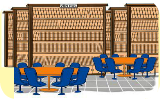 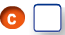 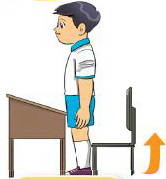 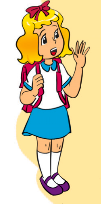 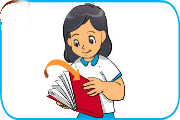 1.This is…………….a. a ruler              b. two rubbers2. This is……………….a. my schoolb. your school bag3. What colour……………?            a. is thisb. is that	4.What ………….?a. are these              b. are thereArepensThosepencil1.             urebbr        …………....2.            urelr        …………....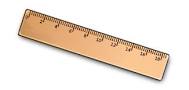 3.bonetook        …………....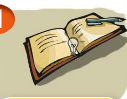 4 .sobacholg        ………….... 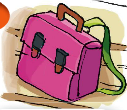 RUBBERPENCIL SHARPENERPENCIL CASEPENCIL